SUJET SANS CALCULATRICELors de la correction, il sera tenu compte du soin et de la qualité de la rédaction.Les réponses doivent figurer au recto de chaque page dans les espaces prévus à cet effet.Ce sujet comporte 5 exercices.Barème : Q 1 : 		 8	pointsQ2 : 		10	pointsQ3 : 		  8	pointsQ4 : 		11	pointsQ5 : 		13	pointsQuestion 1 :	COMPLEXES					                                                       (4 + 4 = 8 points)Question 2 :	PROBABILITES					                                      (5 + 5 = 10 points)Question 3 :	ANALYSE              				                                                                   (8 points)Question 4 ANALYSE              	                                                                           (2 + 3 + 3 + 3 = 11 points)Question 5 :	GEOMETRIE							                          (10 +  3 = 13 points)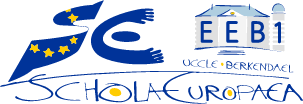 13/12/2021Mathématiques : Test B  6 FR B   5 périodes                        Durée                   1h30                        Professeur :   Mme DuroyonNOM :		Prénom :NOM :		Prénom :NOM :		Prénom :              /50  SignatureBarème4 pointsRésoudre dans  les équations suivantes :Les solutions seront exprimées sous forme algébrique ()Barème4 pointsBarème5 pointsBarème5 points1) Un jeu consiste à secouer et renverser une bouteille afin d’en sortir un de ses éléments. La sortie des éléments est équiprobable. Voici le contenu de cette bouteille : 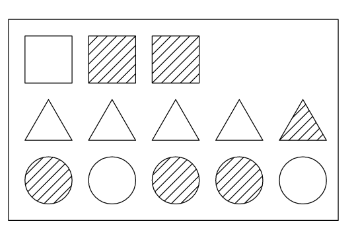 On note les évènements suivants : A : «  l’élément sorti est un carré »B : « l’élément sorti est rayé »Déterminer la probabilité que l’élément sorti est un carré rayé ?Déterminer la probabilité d’avoir un élément rayé parmi les éléments carrés ? Déterminer la probabilité d’avoir un élément carré parmi les éléments rayés ? 2) Dans une population, il y a 80 % de droitiers et 45 % de myopes. Parmi les myopes,  ne sont pas droitiers.Quand on tire au sort quelqu’un dans cette population, les événements D : « obtenir une personne droitière » et M : « obtenir une personne myope » sont-ils indépendants ? Justifier votre réponse.Barème8 pointsEsquisser le graphique d’une fonction qui vérifie toutes les conditions suivantes : .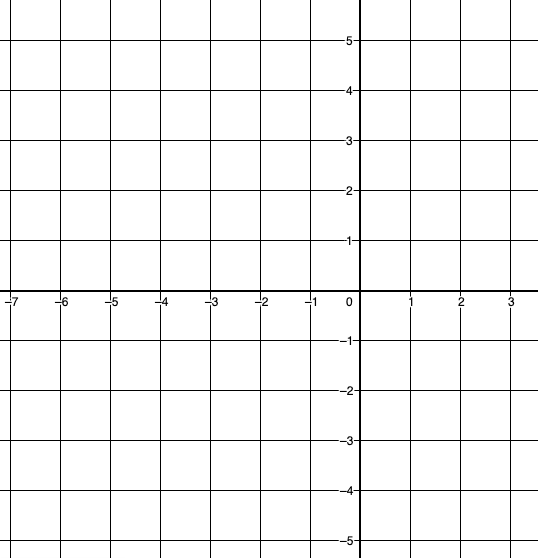 Barème1)  Répondre aux questions suivantes :2 points3 points   Barème3 points3 pointsLe graphique ci-dessous semble-t-il représenter une fonction périodique ?Si oui quelle serait sa période ?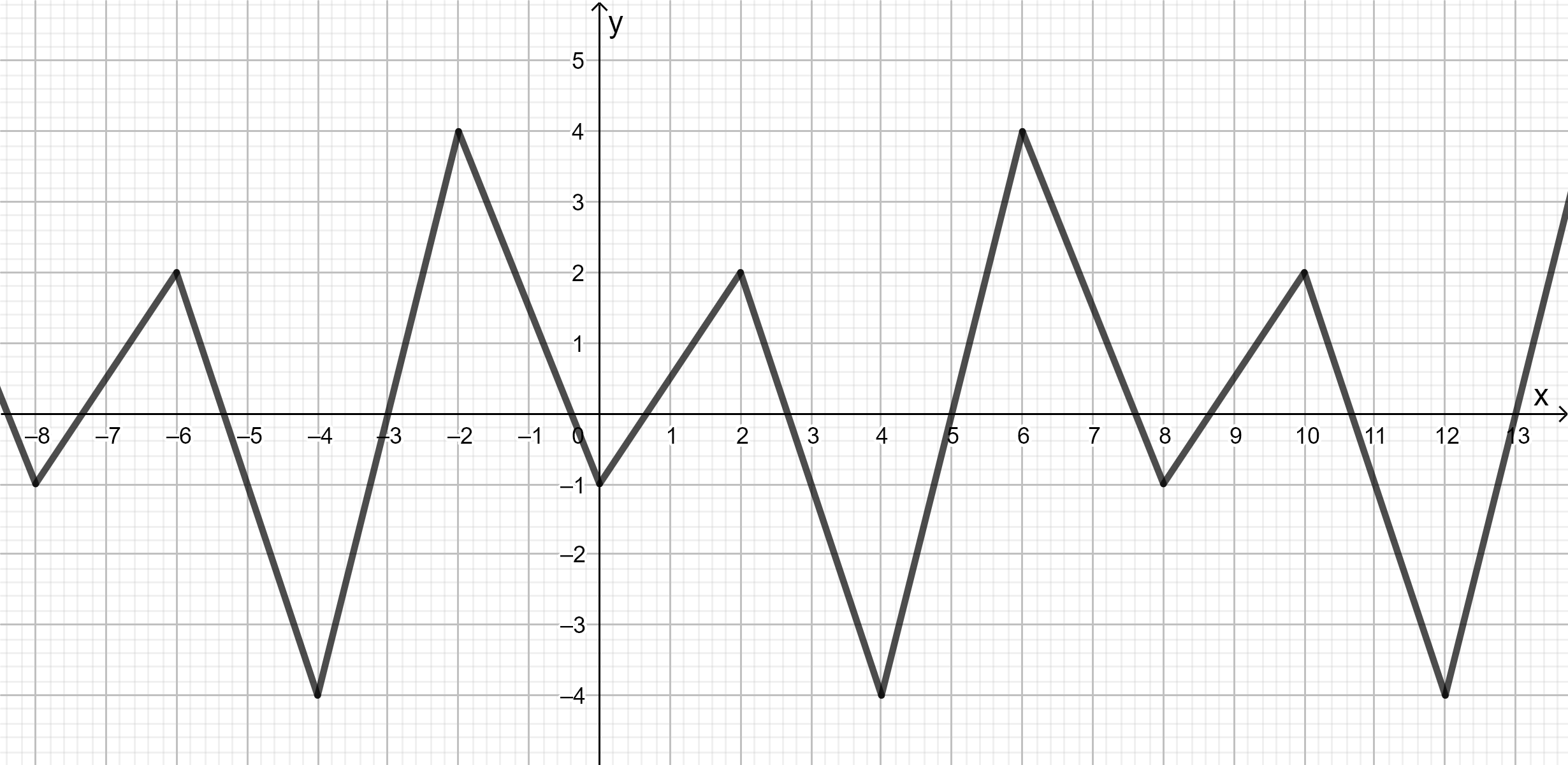 2) Déterminer sous forme d’intervalle le domaine de définition des fonctions suivantes :3) On considère la fonction h définie sur  par Construire le graphe de la fonction h ; en déduire les variations sur 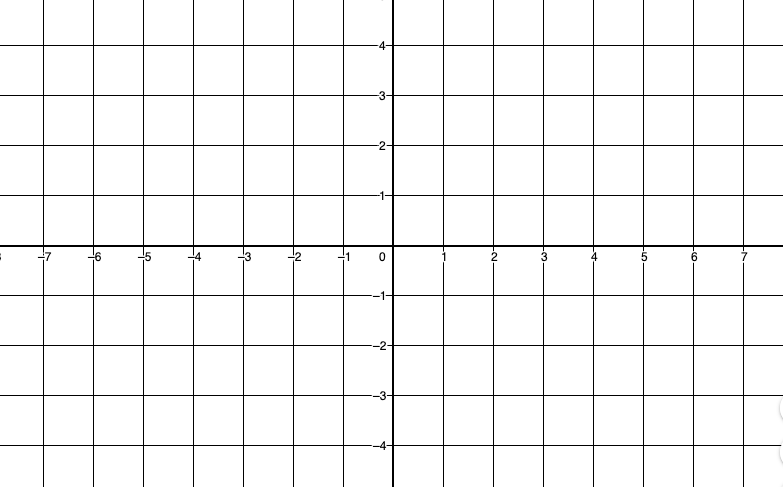 4) On considère la fonction f dont la courbe est représentée sur le graphique ci-dessous :Barème10 pointsBarème3 points1) Dans le plan muni d’un repère, on considère la droite d1 qui contient le point A (2 ;-1) et le point B (3 ;3). a) Déterminer des équations paramétriques de la droite d1. b) Déterminer l’équation cartésienne de la droite d1.c) Déterminer l’équation cartésienne de la droite d2 passant par  P (1 ;2) et parallèle à AB.d) Déterminer l’équation cartésienne de la droite d3 passant par B et perpendiculaire à AB.e) Calculer la distance du point P (1 ; 2) à la droite d3.2) Le projeté orthogonal du point O (0,0) sur une droite d du plan est le point H (1 ; 1).Trouver l’équation cartésienne de d.